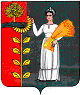 	СОВЕТ  ДЕПУТАТОВ СЕЛЬСКОГО ПОСЕЛЕНИЯ НОВОЧЕРКУТИНСКИЙ СЕЛЬСОВЕТДобринского муниципального района Липецкой областиРоссийской ФедерацииР Е Ш Е Н И Е63-сессии первого созыва            19.05.2022г.                        с. Новочеркутино                          № 265-рсО внесении изменения в решение №177-рс от 07.08.2021 г. «О досрочном прекращении полномочий Главы сельского поселения Новочеркутинский сельсовет Добринского муниципального района Липецкой области Команова И.В.» (в редакции решения Совета депутатов сельского поселения Новочеркутинский сельсовет Добринского муниципального района от 12.03.2021г №206-рс)   Рассмотрев Протест Прокуратуры Добринского района от 19.04.2022г №86-2022 на решение Совета депутатов сельского поселения Новочеркутинский сельсовет Добринского муниципального района от 07.08.2020г №177-рс  «О досрочном прекращении полномочий Главы сельского поселения Новочеркутинский сельсовет Добринского муниципального района Липецкой области Команова И.В.» (в редакции решения Совета депутатов сельского поселения Новочеркутинский сельсовет Добринского муниципального района от 12.03.2021г №206-рс), руководствуясь Уставом сельского поселения Новочеркутинский сельсовет Добринского муниципального района Липецкой области, Совет депутатов сельского поселения Новочеркутинский сельсоветРЕШИЛ: 1. Внести в решение внеочередной 40-ой сессии Совета депутатов сельского поселения Новочеркутинский сельсовет от 07.08.2020г №177-рс «О досрочном прекращении полномочий Главы сельского поселения Новочеркутинский сельсовет Добринского муниципального района Липецкой области Команова Ивана Вячеславовича (в редакции решения Совета депутатов сельского поселения Новочеркутинский сельсовет Добринского муниципального района от 12.03.2021г №206-рс), изменения в части оснований увольнения Команова Ивана Вячеславовича с «п.7.1 ст.81 Трудового Кодекса РФ, ч.2 ст.27.1. Федерального Закона от 02.03.2007 года №25-ФЗ «О муниципальной службе в Российской Федерации» в связи с утратой доверия» на «п.7.1 ст.81 Трудового Кодекса РФ ,ч.1 ст.13.1 Федерального закона от 25.12.2008 №273-ФЗ «О противодействии коррупции» в связи с утратой доверия». 2. Настоящее решение вступает в силу со дня его официального обнародования.Председатель Совета депутатов сельскогопоселения Новочеркутинский сельсовет                                   Н.А.Сошкина                                                          